Table 1. YSI EXO2 sensor specifications. Metadata: Passaic Valley Sewerage Commission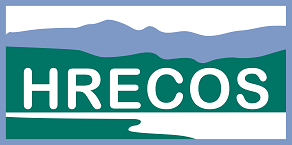 Location: Passaic Valley Sewerage CommissionNewark Bay, NJ  (40.713239, -74.123086)Data collection period: 03/13/2014 – present.Parameters: acidity, water depth, dissolved oxygen, specific conductance, salinity, turbidity, and water temperature.Metadata: Passaic Valley Sewerage CommissionLocation: Passaic Valley Sewerage CommissionNewark Bay, NJ  (40.713239, -74.123086)Data collection period: 03/13/2014 – present.Parameters: acidity, water depth, dissolved oxygen, specific conductance, salinity, turbidity, and water temperature.Disclaimer: HRECOS is a research project. No warranty—either express or implied—is made for any information presented by this program.This project was funded by an agreement awarded by the Environmental Protection Agency to the New England Interstate Water Pollution Control Commission (NEIWPCC) in partnership with the New York-New Jersey Harbor & Estuary Program. Researchers interested in accessing this station to co-locate monitoring equipment should contact the station manager.Disclaimer: HRECOS is a research project. No warranty—either express or implied—is made for any information presented by this program.This project was funded by an agreement awarded by the Environmental Protection Agency to the New England Interstate Water Pollution Control Commission (NEIWPCC) in partnership with the New York-New Jersey Harbor & Estuary Program. Researchers interested in accessing this station to co-locate monitoring equipment should contact the station manager.Contacts:Brittney Flaten, HRECOS CoordinatorNY State Dept. of Environmental Conservation256 Norrie Point Way, Staatsburg, NY 12580Phone: 845-889-4745	Email: brittney.flaten [at] dec.ny.govRusbel Hernandez, Station ManagerPassaic Valley Sewerage Commission600 Wilson Avenue, Newark, NJ 07105Email: rhernandez [at] pvsc.nj.govStation details:The hydrologic station is located at the north end of the PVSC dock on the Kearny Point Reach of the Passaic River, adjacent to “USGS Tide Gage 01392650 Passaic River at PVSC at Newark NJ”.  A YSI EXO2 water quality sonde measures dissolved oxygen, pH, specific conductance, salinity, turbidity, depth, and water temperature every 15 minutes.  The sonde is housed in a locked 4” diameter PVSC pipe which is bolted to the concrete sea wall.  The sonde sits on a bolt set across the bottom of the pipe, which is set approximately 1 meter above the bottom of the river.  The bottom 2 feet of the pipe is perforated with numerous holes to allow free water flow past the sensors.  Data is recorded by a CR200 datalogger and transmitted to the HRECOS database via cellular modem.Station details:The hydrologic station is located at the north end of the PVSC dock on the Kearny Point Reach of the Passaic River, adjacent to “USGS Tide Gage 01392650 Passaic River at PVSC at Newark NJ”.  A YSI EXO2 water quality sonde measures dissolved oxygen, pH, specific conductance, salinity, turbidity, depth, and water temperature every 15 minutes.  The sonde is housed in a locked 4” diameter PVSC pipe which is bolted to the concrete sea wall.  The sonde sits on a bolt set across the bottom of the pipe, which is set approximately 1 meter above the bottom of the river.  The bottom 2 feet of the pipe is perforated with numerous holes to allow free water flow past the sensors.  Data is recorded by a CR200 datalogger and transmitted to the HRECOS database via cellular modem.Distribution terms:HRECOS requests that attribution be given whenever HRECOS material is reproduced and re-disseminated and the HRECOS Coordinator be notified prior to publications including any part of the data. Example citation: “Hudson River Environmental Conditions Observing System. 2014. Passaic River Hydrologic Station data. Accessed April 13th, 2014. http://www.hrecos.org/.”Distribution terms:HRECOS requests that attribution be given whenever HRECOS material is reproduced and re-disseminated and the HRECOS Coordinator be notified prior to publications including any part of the data. Example citation: “Hudson River Environmental Conditions Observing System. 2014. Passaic River Hydrologic Station data. Accessed April 13th, 2014. http://www.hrecos.org/.”Data Quality Assurance:Data collection and verification have been performed since the establishment of this station according to the HRECOS Quality Assurance Project Plan, which is available at www.hrecos.org.  See the following pages for comment code definitions.Data Quality Assurance:Data collection and verification have been performed since the establishment of this station according to the HRECOS Quality Assurance Project Plan, which is available at www.hrecos.org.  See the following pages for comment code definitions.QAQC Comment Code definitions: General Errors[GIM]	instrument malfunction [GIT]   	instrument recording error, recovered telemetry data [GMC] 	no instrument deployed due to maintenance/calibration [GPF]  	power failure/low battery [GQR]   	rejected due to QAQC checks[GSM] 	see metadata [GIC] 	no instrument deployed due to ice [GNF] 	deployment tube clogged/no flow [GOW] 	out of water eventSensor Errors [SBO] 	blocked optic [STF] 	catastrophic temperature sensor failure [SCF] 	conductivity sensor failure [SDF] 	depth port frozen [SDP] 	DO membrane puncture [SDO] 	DO suspect [SIC] 	incorrect calibration/contaminated standard [SNV] 	negative value [SPC] 	post calibration out of range [SSD] 	sensor drift [SSM] 	sensor malfunction [SOW] 	sensor out of water [SSR]	sensor removed (not deployed) [STS] 	turbidity spike [SWM] 	wiper malfunction/loss Comments (CAB) 	algal bloom (CAF)	acceptable calibration/accuracy error of sensor (CAP) 	depth sensor in water, affected by atmospheric pressure (CBF) 	biofouling (CCU) 	cause unknown (CDA) 	DO hypoxia < 28 percent saturation (CDB) 	disturbed bottom (CDF) 	data appear to fit conditions (CFK) 	fish kill (CIP) 	surface ice present at sample station (CLT) 	low tide (CMC) 	in field maintenance/cleaning (CMD)     mud in probe guard(CND) 	   new deployment begins (CRE) 	significant rain event (CSM) 	see metadata (CTS) 	turbidity spike (CVT) 	possible vandalism/tampering (CWD)	data collected at wrong depth (CWE) 	significant weather eventQAQC Comment Code definitions: General Errors[GIM]	instrument malfunction [GIT]   	instrument recording error, recovered telemetry data [GMC] 	no instrument deployed due to maintenance/calibration [GPF]  	power failure/low battery [GQR]   	rejected due to QAQC checks[GSM] 	see metadata [GIC] 	no instrument deployed due to ice [GNF] 	deployment tube clogged/no flow [GOW] 	out of water eventSensor Errors [SBO] 	blocked optic [STF] 	catastrophic temperature sensor failure [SCF] 	conductivity sensor failure [SDF] 	depth port frozen [SDP] 	DO membrane puncture [SDO] 	DO suspect [SIC] 	incorrect calibration/contaminated standard [SNV] 	negative value [SPC] 	post calibration out of range [SSD] 	sensor drift [SSM] 	sensor malfunction [SOW] 	sensor out of water [SSR]	sensor removed (not deployed) [STS] 	turbidity spike [SWM] 	wiper malfunction/loss Comments (CAB) 	algal bloom (CAF)	acceptable calibration/accuracy error of sensor (CAP) 	depth sensor in water, affected by atmospheric pressure (CBF) 	biofouling (CCU) 	cause unknown (CDA) 	DO hypoxia < 28 percent saturation (CDB) 	disturbed bottom (CDF) 	data appear to fit conditions (CFK) 	fish kill (CIP) 	surface ice present at sample station (CLT) 	low tide (CMC) 	in field maintenance/cleaning (CMD)     mud in probe guard(CND) 	   new deployment begins (CRE) 	significant rain event (CSM) 	see metadata (CTS) 	turbidity spike (CVT) 	possible vandalism/tampering (CWD)	data collected at wrong depth (CWE) 	significant weather eventParameterUnitsSensor typeModelRangeAccuracyResolutionOtherAcidityHydrogen ion concentration (pH)Glass combination electrode5997020 – 14 units±0.1 pH units within ±10°Cof calibration temperature;±0.2 pH units for entire temp range0.01 unitsN/AConductivitymicroSiemens per cm (µS/cm)4-electrode nickel599870-010 – 200 µS/cm0-100 µS/cm: ±0.5% ofreading or 0.001 µS/cm,whichever is greater;100-200 µS/cm: ±1% ofreading0.0001 to 0.01 µS/cmrange-dependentN/ADissolved oxygenAir saturation (%)¾¾¾¾mg/LOptical, luminescence lifetime ¾¾¾¾Calculated599100-010 – 500%¾¾¾¾0 – 50 mg/L0 – 200%: ±1%200 – 500%: ±5%¾¾¾¾0 – 20 mg/L: ±0.1 mg/L or 1% (whichever is greater);20 – 50 mg/L: ±-5%0.1%¾¾¾¾0.01 mg/LN/ATurbidityFormazin Nephelometric Units (FNU)Optical, 90° scatter599101-010 – 4000 FNU0-999 FNU: 0.3 FNU or±2% of reading, whichever is greater; 1000-4000 FNU: ±5% of reading0-999 FNU: 0.01 FNU1000-4000 FNU: 0.1 FNUN/AWater temperatureCelsius (°C)Thermistor599870-01-5 to +50°C-5 to 35°C: ±0.01°C35 to 50°C: ±0.05°C0.001°CN/ASalinityPractical salinity unitsCalculated from conductivity and temperature599870-01Water levelMetersPressure transducerIntegrated in sonde (YSI EXO2)0 – 10 m 0 – 15 ft: ±0.01 ft (0.003 m);15 – 35 ft: ±0.065%;35 – 50 ft (0.006 m)Max. traceable rate: 3 ft/minuteNon-vented depth sensor